Приложение 1.Тематический планЭтапы работыЗадачи этапаСодержание работы на данном этапеПродол-житель-ность этапа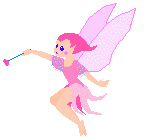 I этап подготови-тель-ный (игро-вой)Обучать применению прямой аналогии в играх с целью повышения  творческого процесса. Обучать детей умению самостоятельно находить и устанавливать графическую аналогию(одну из разновидностей символической аналогии),т.е. научить детей обозначать каким- либо одним символом реальный образ или несколько образов, выделив в них общие признаки. Обучать понятию-приему «свертывание» - умению выделять в образе самое главное, закреплять умение видеть абстрактный образ объекта.1.Обучение применению прямой аналогии в играх с целью повышения  творческого процессаИгры на различные виды прямой аналогии:-аналогия по форме«На что похоже?»Цель: находить аналог рассматриваемого предмета по внешнему виду (форме)-Компонентная (или структурная аналогия)«Найди  похожий»Цель: выяснив примерную структуру объекта, находить объект аналогичной структуры-Функциональная аналогия«Найди  похожий»Цель: определить, какие функции выполняет объект и найти объект с аналогичными функциями-Аналогия по цвету«Найди такой же»Цель: найти объект аналогичного цвета-Аналогия по ситуации или по различным положениям«На что похоже»Цель: найти объект, находящийся в похожей ситуации-Комплексная аналогия«Найди такие же»Цель: найти аналогичные объекты по форме, цвету, по функции, по свойствам.-Метод гирлянд и ассоциаций«Продолжи ряд»Цель: отталкиваясь от исходного слова, составлять цепочку слов (объектов) по ассоциациям.2.-Обучать детей умению самостоятельно находить и устанавливать графическую аналогию (одну из разновидностей символической аналогии)Т.Е. научить детей обозначать каким- либо одним символом реальный образ или несколько образов, выделив в них общие признаки.-обучать понятию-приему «свертывание» - умению выделять в образе самое главное, закреплять умение видеть абстрактный образ объекта.Игры на  графическую аналогию.«Что в круге»Цель: показать детям, что разные предметы можно обозначить одинаковыми геометрическими фигурами.«Нарисуй портрет одной линией»Цель: учить выделять в герое самое главное качество и абстрактно линией изобразить«Придумай, кто это, что это»Цель: Рассматривая различные символы, придумать как можно больше примеров, кто это или что это может быть.«Придумай свой символ»Цель: придумать свои символы к названному объекту. (например, заяц, собака, шляпа, болото, нора и т.д.) и изобразить на бумаге.ноябрь-декабрьII этап Дея-тель-ный Обучение использованию метода ТРИЗ – синектики - при составлении схем к  сказкам.Учить выделять в предмете, персонаже самое главное и изображать его символом.Обучать детей умению «записывать» текст знакомых сказок символами на полоске бумаги, связывать последовательность действий между собой стрелками.Составлять  («сочинять») свою сказочную историю и «записывать » ее на полоске бумаги символами, используя сказочные персонажи, волшебные действия и другие компоненты сказки.1.обучение составлению схем к знакомым сказкам. («Теремок», «Репка», «Колобок»)2. Составление сказки совместно педагогом и записывание ее схемы на полосках бумаги и на доске3.составление (сочинение )сказки по своему замыслу из 2-3-4 действий и записывание ее схемой с помощью символов на полоске бумаги.4.составление (сочинение) сказки с двумя заданными сказочными героями и ее записывание символами.5.Составление (сочинение) сказок на заданные темы (несколько занятий )и их записывание символами. «Волшебный мир игрушек», «В подводном царстве», «Тайны старого шкафа», «В сказочном лесу»Январь - мартIII этап продуктив-ный (Дет-ско-роди-тель-ская дея-тель-ностьСпособствовать активному вовлечению родителей в совместную деятельность с ребенком по изготовлению и оформлению сборника сказок, обогащению детско-родительских отношений опытом совместной деятельности.1.Творческое оформление  родителями совместно с детьми  книг-сборников  сказок, в которые вошли сказки, сочиненные и записанные детьми в течение проекта.Март-апрельIVэтап Завер-шаю-щийПрослушивание детских сказок, произведение видеозаписи детей при рассказывании сказок. Подведение итогов работы. Оформление и показ презентации педагогам и родителям.2. Оформление   выставки выпущенных(изданных)  каждой семьей  сказочных сборников.3. Вечер сказок. (рассказывание детьми своих сказок с помощью опорных схем, включенных в каждую книгу)